Hit The FloorChoreograaf	:	Ria Vos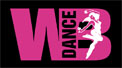 Soort Dans	:	4 wall line danceNiveau		:	IntermediateTellen 		:	64Info		:	Intro 32 tellenMuziek		:	"Hit The Ground (original FM cut)" by Kique SantiagoCross, ¼ R, ¼ R, Point, ¼ L, ½ L, Coaster Step1-2	RV kruis over, LV ¼ rechtsom en stap achter3-4	RV ¼ rechtsom en stap opzij, LV tik opzij (buig R knie iets)5-6	LV ¼ linksom en stap voor, RV ½ linksom en stap achter7&8	LV stap achter, RV sluit, LV stap voorCross Rock, & Touch, & Touch, Monterey ¼ R, Side Rock-Cross1-2	RV rock gekruist  over, LV gewicht terug&3&4	RV spring rechts achter, LV tik naast, LV spring links achter, RV tik naast5-6	RV tik opzij, RV ¼ rechtsom en sluit7&8	LV rock opzij, RV gewicht terug, LV kruis overSide, Hitch Across, Side, Together, Twist x3 To R, Hook Behind1-2	RV stap opzij, LV hitch gekruist voor3-4	LV stap opzij, RV sluit (buig knieën iets)5-8	R+L draai hakken rechts, draai tenen rechts, draai hakken rechts, LV hook/flick gekruist achter¼ L, ½ L, ¼ Chassé L, Cross Rock, Chassé R1-2	LV ¼ linksom en stap voor, RV ½  linksom en stap achter3&4	LV ¼ linksom en stap opzij, RV sluit, LV stap opzij5-6	RV rock gekruist over, LV gewicht terug7&8	RV stap opzij, LV sluit, RV stap opzijJazz Box ¼ Turn L, Point, Together, Point, Dip With Shoulders1-2	LV kruis over, RV ¼ linksom en stap achter3-4	LV stapje opzij (buig knie iets), RV tik opzij (draai lichaam links, R schouder voor)5-6	RV sluit (buig knieën iets), LV tik opzij (draai lichaam rechts, L schouder voor)7&8 	draai schouders van achter naar voor: L-R-L (buig knieën en kom omhoog, gewicht LV)Cross, Touch, & Heel Ball Cross, Side Rock, Behind-Side-Cross1-2	RV kruis over, LV tik gekruist achter &3&4	LV stapje achter, RV tik hak rechts voor, RV sluit, LV kruis over5-6	RV rock opzij, LV gewicht terug7&8	RV kruis achter, LV stap opzij, RV kruis overWalk-Walk-Shuffle (Turning  ¾ L) Step Fwd, ½ Turn R, Shuffle ½ Turn R1-2	LV ¼ linksom en stap voor, RV ¼ linksom en stap voor3&4	LV ¼ linksom en stap voor, RV sluit aan, LV stap voor1-4: ¾ draai linksom “walk around” in een cirkel5-6	RV stap voor, LV ½ rechtsom en stap achter7&8	RV ¼ rechtsom en stap opzij, LV sluit aan, RV ¼ rechtsom en stap voorRock Fwd, & Rock Fwd, Back, Swivel, Touch Back, Unwind ¼ Turn L1-2	LV rock voor, RV gewicht terug&3-4	LV sluit, RV rock voor, LV gewicht terug5&6	RV stap achter, R+L draai hakken links, R+L draai hakken terug (gewicht RV)optie &6: bump 2x achter zonder swivel7-8	LV tik achter, L+R ¼ draai linksom (gewicht LV)Begin opnieuwEnding: Dans de laatste muur t/m tel 38 (tel 6 van het 5e blok) en eindig met:7	L+R ½ draai linksom (gew. LV, benen gekruist) buig knieën, handpalmen naar beneden [12]